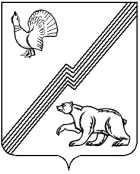 АДМИНИСТРАЦИЯ ГОРОДА ЮГОРСКАХанты-Мансийского автономного округа - ЮгрыПОСТАНОВЛЕНИЕот 20 декабря 2021 года							      № 2439-п
О внесении изменений в постановлениеадминистрации города Югорскаот 30.10.2018 № 3001«О муниципальной программе города Югорска«Культурное пространство»В соответствии с постановлением администрации города Югорска                 от 01.11.2019 № 2359 «О модельной муниципальной программе города Югорска, порядке принятия решения о разработке муниципальных программ города Югорска, их формирования, утверждения и реализации в соответствии с национальными целями развития»:1. Внести в приложение к постановлению администрации города Югорска от 30.10.2018 № 3001 «О муниципальной программе города Югорска «Культурное пространство» (с изменениями от 29.04.2019 № 890,  от 10.10.2019 № 2193, от 06.11.2019 № 2398, от 23.12.2019 № 2754,                от 24.12.2019 № 2776, от 28.09.2020 № 1380, от 21.12.2020 № 1904,                          от 22.12.2020 № 1928, от 26.04.2021 № 590-п, от 21.05.2021 № 842-п,                      от 24.09.2021 № 1788-п, от 15.11.2021 № 2163-п) следующие изменения:1.1. В паспорте муниципальной программы:1.1.1. В пункте 1 строки «Целевые показатели муниципальной программы» цифры «446,367» заменить цифрами «443,347».1.1.2. Строку «Параметры финансового обеспечения муниципальной программы» изложить в следующей редакции:   «».1.2. Таблицы 1, 2, 4 изложить в новой редакции (приложение).2. Опубликовать постановление в официальном печатном издании города Югорска, разместить на официальном сайте органов местного самоуправления города Югорска и в государственной автоматизированной системе «Управление».3. Настоящее постановление вступает в силу после его официального опубликования.4. Контроль за выполнением постановления возложить на заместителя главы города Югорска Т.И. Долгодворову.Глава города Югорска                                                                 А.В. БородкинПриложениек постановлениюадминистрации города Югорскаот 20 декабря 2021 года № 2439-пТаблица 1Целевые показатели муниципальной программы¹ Указ Президента Российской Федерации от 04.02.2021 № 68 «Об оценке эффективности деятельности высших должностных лиц (руководителей высших исполнительных органов государственной власти) субъектов Российской Федерации и деятельности органов исполнительной власти субъектов Российской Федерации»<1> Расчет показателя осуществляется в соответствии с постановлением Правительства Российской Федерации от 03.04.2021 № 542 «Об утверждении методик расчета показателей для оценки эффективности деятельности высших должностных лиц (руководителей высших исполнительных органов государственной власти) субъектов Российской Федерации и деятельности органов исполнительной власти субъектов Российской Федерации, а также о признании утратившими силу отдельных положений постановления Правительства Российской Федерации от 17 июля 2019 г. № 915», в соответствии с формами статистической отчетности: 6-НК (число посещений библиотек, число обращений к библиотеке удаленных пользователей) 7-НК (число посещений культурно-массовых мероприятий, в т.ч. число посещений культурно-массовых мероприятий ведомственного учреждения культурно-досугового типа), 8-НК (число посещений музея)<2> Расчет показателя осуществляется путем соотношения количества негосударственных организаций, предоставляющих услуги в сфере культуры, к общему количеству организаций, оказывающих услуги в сфере культуры<3> Расчет показателя осуществляется путем соотношения количества граждан, получивших услуги в негосударственных, в том числе некоммерческих организациях, к общему количеству граждан, получивших услуги в учреждениях культуры всех форм собственности<4> Расчет показателя осуществляется в соответствии с формой статистической отчетности: № 1-ДО «Сведения об учреждении дополнительного образования детей»	<5> Расчет показателя осуществляется в соответствии с данными паспорта национального проекта «Культура»Таблица 2Распределение финансовых ресурсов муниципальной программыТаблица 4Сводные показатели муниципальных заданийПараметры финансового обеспечения муниципальной программыОбщий объем финансирования муниципальной программы составляет 3 248 752,6 тыс. рублей, в том числе в:2019 году  – 266 062,3 тыс. рублей;2020 году – 270 974,7  тыс. рублей;2021 году – 297 489,9 тыс. рублей;2022 году – 277 483,4 тыс. рублей;2023 году – 272 383,4 тыс. рублей;2024 году – 266 312,7 тыс. рублей;2025 году – 266 382,7 тыс. рублей;2026 - 2030 годах – 1 331 663,5 тыс. рублей№ показателяНаименование целевых показателейЕд. измеренияБазовый показательна начало реализации муниципальной программыЗначение показателя по годамЗначение показателя по годамЗначение показателя по годамЗначение показателя по годамЗначение показателя по годамЗначение показателя по годамЗначение показателя по годамЦелевое значение показателяна момент окончания реализации муниципальной программы№ показателяНаименование целевых показателейЕд. измеренияБазовый показательна начало реализации муниципальной программы2019202020212022202320242025Целевое значение показателяна момент окончания реализации муниципальной программы1234567891011121Число посещений культурных мероприятий¹, в том числе:тыс. единиц443,347443,347155,171443,347491,003587,516618,774786,5751 302,2611количество посещений библиотек, (форма 6-НК)тыс. единиц219,944219,94476,980219,944241,938290,326307,922395,899659,8321число посещений музея (форма 8-НК)тыс. единиц30,70030,70010,74530,70033,77038,83636,84038,37555,2601число посещений культурных мероприятий, проводимых Детской школой искусствтыс. единиц5,0005,0001,7505,0008,82210,58611,22814,43624,0601число посещений культурно-массовых мероприятий клубов и домов культуры (форма 7-НК), в том числе:тыс. единиц187,703187,70365,696187,703206,473247,768262,784337,865563,1091МАУ «Центр культуры «Югра-презент»тыс. единиц145,145145,14550,801145,145159,660191,591203,203261,261435,4352Доля негосударственных, в том числе некоммерческих организаций, предоставляющих услуги в сфере культуры, в общем числе организаций, предоставляющих услуги в сфере культурыпроцент2020212223232425263Доля граждан, получивших услуги в негосударственных, в том числе некоммерческих организациях, в общем числе граждан, получивших услуги в сфере культурыпроцент222,533,544,5564Число обучающихся по дополнительным предпрофессиональным, дополнительным общеразвивающим программам в области искусства¹(форма № 1-ДО)человек9629629629629629629629629625Количество учреждений культуры, получивших современное оборудование (ед.) (нарастающим итогом)¹единица000111111Номер строкиНомер основного мероприятияОсновные мероприятия муниципальной программы (их связь с целевыми показателями муниципальной программы)Ответственный исполнитель/соисполнитель (наименование органа или структурного подразделения, учреждения)Источники финансированияФинансовые затраты на реализацию (тыс. рублей)Финансовые затраты на реализацию (тыс. рублей)Финансовые затраты на реализацию (тыс. рублей)Финансовые затраты на реализацию (тыс. рублей)Финансовые затраты на реализацию (тыс. рублей)Финансовые затраты на реализацию (тыс. рублей)Финансовые затраты на реализацию (тыс. рублей)Финансовые затраты на реализацию (тыс. рублей)Финансовые затраты на реализацию (тыс. рублей)Номер строкиНомер основного мероприятияОсновные мероприятия муниципальной программы (их связь с целевыми показателями муниципальной программы)Ответственный исполнитель/соисполнитель (наименование органа или структурного подразделения, учреждения)Источники финансированиявсегов том числе по годам:в том числе по годам:в том числе по годам:в том числе по годам:в том числе по годам:в том числе по годам:в том числе по годам:в том числе по годам:Номер строкиНомер основного мероприятияОсновные мероприятия муниципальной программы (их связь с целевыми показателями муниципальной программы)Ответственный исполнитель/соисполнитель (наименование органа или структурного подразделения, учреждения)Источники финансированиявсего20192020202120222023202420252026-2030А123456789101112131Подпрограмма I «Модернизация и развитие учреждений и организаций культуры»Подпрограмма I «Модернизация и развитие учреждений и организаций культуры»Подпрограмма I «Модернизация и развитие учреждений и организаций культуры»Подпрограмма I «Модернизация и развитие учреждений и организаций культуры»Подпрограмма I «Модернизация и развитие учреждений и организаций культуры»Подпрограмма I «Модернизация и развитие учреждений и организаций культуры»Подпрограмма I «Модернизация и развитие учреждений и организаций культуры»Подпрограмма I «Модернизация и развитие учреждений и организаций культуры»Подпрограмма I «Модернизация и развитие учреждений и организаций культуры»Подпрограмма I «Модернизация и развитие учреждений и организаций культуры»Подпрограмма I «Модернизация и развитие учреждений и организаций культуры»Подпрограмма I «Модернизация и развитие учреждений и организаций культуры»Подпрограмма I «Модернизация и развитие учреждений и организаций культуры»21.1Развитие библиотечного дела (1)Управление культуры администрации города Югорскавсего384 363,831 436,932 031,434 104,932 659,532 659,531 638,831 638,8158 194,031.1Развитие библиотечного дела (1)Управление культуры администрации города Югорскафедеральный бюджет58,114,90,043,20,00,00,00,00,041.1Развитие библиотечного дела (1)Управление культуры администрации города Югорскабюджет автономного округа1 823,0405,7342,1425,6324,8324,80,00,00,051.1Развитие библиотечного дела (1)Управление культуры администрации города Югорскаместный бюджет376 517,630 191,031 229,032 556,631 934,731 934,731 238,831 238,8156 194,061.1Развитие библиотечного дела (1)Управление культуры администрации города Югорскаиные источники финансирования5 965,1825,3460,31 079,5400,0400,0400,0400,02 000,071.2Развитие музейного дела (1)Управление культуры администрации города Югорскавсего263 850,521 051,221 363,621 768,022 185,322 185,322 185,322 185,3110 926,581.2Развитие музейного дела (1)Управление культуры администрации города Югорскафедеральный бюджет0,00,00,00,00,00,00,00,00,091.2Развитие музейного дела (1)Управление культуры администрации города Югорскабюджет автономного округа0,00,00,00,00,00,00,00,00,0101.2Развитие музейного дела (1)Управление культуры администрации города Югорскаместный бюджет250 575,319 901,220 306,221 050,221 035,321 035,321 035,321 035,3105 176,5111.2Развитие музейного дела (1)Управление культуры администрации города Югорскаиные источники финансирования13 275,21 150,01 057,4717,81 150,01 150,01 150,01 150,05 750,0121.3Укрепление материально-технической базы, модернизация, капитальный ремонт и ремонт учреждений в сфере культуры (1)Управление культуры администрации города Югорскавсего11 810,52 679,14 240,94 890,50,00,00,00,00,0131.3Укрепление материально-технической базы, модернизация, капитальный ремонт и ремонт учреждений в сфере культуры (1)Управление культуры администрации города Югорскафедеральный бюджет0,00,00,00,00,00,00,00,00,0141.3Укрепление материально-технической базы, модернизация, капитальный ремонт и ремонт учреждений в сфере культуры (1)Управление культуры администрации города Югорскабюджет автономного округа2 315,81 446,2520,0349,60,00,00,00,00,0151.3Укрепление материально-технической базы, модернизация, капитальный ремонт и ремонт учреждений в сфере культуры (1)Управление культуры администрации города Югорскаместный бюджет9 494,71 232,93 720,94 540,90,00,00,00,00,0161.3Укрепление материально-технической базы, модернизация, капитальный ремонт и ремонт учреждений в сфере культуры (1)Управление культуры администрации города Югорскаиные источники финансирования0,00,00,00,00,00,00,00,00,0171.3Укрепление материально-технической базы, модернизация, капитальный ремонт и ремонт учреждений в сфере культуры (1)Департамент жилищно-коммунального и строительного комплекса администрации города Югорскавсего10 278,04 871,31 000,04 406,70,00,00,00,00,0181.3Укрепление материально-технической базы, модернизация, капитальный ремонт и ремонт учреждений в сфере культуры (1)Департамент жилищно-коммунального и строительного комплекса администрации города Югорскафедеральный бюджет0,00,00,00,00,00,00,00,00,0191.3Укрепление материально-технической базы, модернизация, капитальный ремонт и ремонт учреждений в сфере культуры (1)Департамент жилищно-коммунального и строительного комплекса администрации города Югорскабюджет автономного округа0,00,00,00,00,00,00,00,00,0201.3Укрепление материально-технической базы, модернизация, капитальный ремонт и ремонт учреждений в сфере культуры (1)Департамент жилищно-коммунального и строительного комплекса администрации города Югорскаместный бюджет10 278,04 871,31 000,04 406,70,00,00,00,00,0211.3Укрепление материально-технической базы, модернизация, капитальный ремонт и ремонт учреждений в сфере культуры (1)Департамент жилищно-коммунального и строительного комплекса администрации города Югорскаиные источники финансирования0,00,00,00,00,00,00,00,00,0221.4Участие в реализации регионального проекта «Культурная среда» (1)Управление культуры администрации города Югорскавсего28 804,80,010 000,018 804,80,00,00,00,00,0231.4Участие в реализации регионального проекта «Культурная среда» (1)Управление культуры администрации города Югорскафедеральный бюджет17 187,20,010 000,07 187,20,00,00,00,00,0241.4Участие в реализации регионального проекта «Культурная среда» (1)Управление культуры администрации города Югорскабюджет автономного округа11 241,50,00,011 241,50,00,00,00,00,0251.4Участие в реализации регионального проекта «Культурная среда» (1)Управление культуры администрации города Югорскаместный бюджет376,10,00,0376,10,00,00,00,00,0261.4Участие в реализации регионального проекта «Культурная среда» (1)Управление культуры администрации города Югорскаиные источники финансирования0,00,00,00,00,00,00,00,00,0271.5Участие в реализации регионального проекта «Цифровая культура» (1)Управление культуры администрации города Югорскавсего5 700,00,00,00,05 700,00,00,00,00,0281.5Участие в реализации регионального проекта «Цифровая культура» (1)Управление культуры администрации города Югорскафедеральный бюджет5 700,00,00,00,05 700,00,00,00,00,0291.5Участие в реализации регионального проекта «Цифровая культура» (1)Управление культуры администрации города Югорскабюджет автономного округа0,00,00,00,00,00,00,00,00,0301.5Участие в реализации регионального проекта «Цифровая культура» (1)Управление культуры администрации города Югорскаместный бюджет0,00,00,00,00,00,00,00,00,0311.5Участие в реализации регионального проекта «Цифровая культура» (1)Управление культуры администрации города Югорскаиные источники финансирования0,00,00,00,00,00,00,00,00,032Итого по подпрограмме Iвсего704 807,660 038,568 635,983 974,960 544,854 844,853 824,153 824,1269 120,533Итого по подпрограмме Iфедеральный бюджет22 945,314,910 000,07 230,45 700,00,00,00,00,034Итого по подпрограмме Iбюджет автономного округа15 380,31 851,9862,112 016,7324,8324,80,00,00,035Итого по подпрограмме Iместный бюджет647 241,756 196,456 256,162 930,552 970,052 970,052 274,152 274,1261 370,536Итого по подпрограмме Iиные источники финансирования19 240,31 975,31 517,71 797,31 550,01 550,01 550,01 550,07 750,037Подпрограмма II «Поддержка творческих инициатив, способствующих самореализации населения»Подпрограмма II «Поддержка творческих инициатив, способствующих самореализации населения»Подпрограмма II «Поддержка творческих инициатив, способствующих самореализации населения»Подпрограмма II «Поддержка творческих инициатив, способствующих самореализации населения»Подпрограмма II «Поддержка творческих инициатив, способствующих самореализации населения»Подпрограмма II «Поддержка творческих инициатив, способствующих самореализации населения»Подпрограмма II «Поддержка творческих инициатив, способствующих самореализации населения»Подпрограмма II «Поддержка творческих инициатив, способствующих самореализации населения»Подпрограмма II «Поддержка творческих инициатив, способствующих самореализации населения»Подпрограмма II «Поддержка творческих инициатив, способствующих самореализации населения»Подпрограмма II «Поддержка творческих инициатив, способствующих самореализации населения»Подпрограмма II «Поддержка творческих инициатив, способствующих самореализации населения»Подпрограмма II «Поддержка творческих инициатив, способствующих самореализации населения»382.1Поддержка одаренных детей и молодежи, развитие художественного образования (4)Управление культуры администрации города Югорскавсего1 096 800,289 114,591 475,591 920,991 587,791 587,791 587,791 587,7457 938,5392.1Поддержка одаренных детей и молодежи, развитие художественного образования (4)Управление культуры администрации города Югорскафедеральный бюджет0,00,00,00,00,00,00,00,00,0402.1Поддержка одаренных детей и молодежи, развитие художественного образования (4)Управление культуры администрации города Югорскабюджет автономного округа0,00,00,00,00,00,00,00,00,0412.1Поддержка одаренных детей и молодежи, развитие художественного образования (4)Управление культуры администрации города Югорскаместный бюджет1 005 115,181 514,583 575,684 025,084 000,084 000,084 000,084 000,0420 000,0422.1Поддержка одаренных детей и молодежи, развитие художественного образования (4)Управление культуры администрации города Югорскаиные источники финансирования91 685,17 600,07 899,97 895,97 587,77 587,77 587,77 587,737 938,5432.2Реализация муниципального проекта «Музейно-туристический комплекс «Ворота в Югру» (1)Управление культуры администрации города Югорскавсего31 600,0100,01 000,02 000,03 000,04 500,03 000,03 000,015 000,0442.2Реализация муниципального проекта «Музейно-туристический комплекс «Ворота в Югру» (1)Управление культуры администрации города Югорскафедеральный бюджет0,00,00,00,00,00,00,00,00,0452.2Реализация муниципального проекта «Музейно-туристический комплекс «Ворота в Югру» (1)Управление культуры администрации города Югорскабюджет автономного округа0,00,00,00,00,00,00,00,00,0462.2Реализация муниципального проекта «Музейно-туристический комплекс «Ворота в Югру» (1)Управление культуры администрации города Югорскаместный бюджет31 600,0100,01 000,02 000,03 000,04 500,03 000,03 000,015 000,0472.2Реализация муниципального проекта «Музейно-туристический комплекс «Ворота в Югру» (1)Управление культуры администрации города Югорскаиные источники финансирования0,00,00,00,00,00,00,00,00,0482.3Стимулирование культурного разнообразия в городе Югорске (1,2,3)Управление культуры администрации города Югорскавсего1 286 073,3106 227,199 945,1108 923,0111 420,9110 550,9107 000,9107 000,9535 004,5492.3Стимулирование культурного разнообразия в городе Югорске (1,2,3)Управление культуры администрации города Югорскафедеральный бюджет0,00,00,00,00,00,00,00,00,0502.3Стимулирование культурного разнообразия в городе Югорске (1,2,3)Управление культуры администрации города Югорскабюджет автономного округа417,9367,950,00,00,00,00,00,00,0512.3Стимулирование культурного разнообразия в городе Югорске (1,2,3)Управление культуры администрации города Югорскаместный бюджет1 152 573,194 359,295 432,1100 478,799 345,998 475,994 925,994 925,9474 629,5522.3Стимулирование культурного разнообразия в городе Югорске (1,2,3)Управление культуры администрации города Югорскаиные источники финансирования133 082,311 500,04 463,08 444,312 075,012 075,012 075,012 075,060 375,0532.3Стимулирование культурного разнообразия в городе Югорске (1,2,3)Управление бухгалтерского учета и отчетности администрации города Югорскавсего94,634,60,00,030,00,00,00,030,0542.3Стимулирование культурного разнообразия в городе Югорске (1,2,3)Управление бухгалтерского учета и отчетности администрации города Югорскафедеральный бюджет0,00,00,00,00,00,00,00,00,0552.3Стимулирование культурного разнообразия в городе Югорске (1,2,3)Управление бухгалтерского учета и отчетности администрации города Югорскабюджет автономного округа0,00,00,00,00,00,00,00,00,0562.3Стимулирование культурного разнообразия в городе Югорске (1,2,3)Управление бухгалтерского учета и отчетности администрации города Югорскаместный бюджет94,634,60,00,030,00,00,00,030,0572.3Стимулирование культурного разнообразия в городе Югорске (1,2,3)Управление бухгалтерского учета и отчетности администрации города Югорскаиные источники финансирования0,00,00,00,00,00,00,00,00,0582.3Стимулирование культурного разнообразия в городе Югорске (1,2,3)Департамент муниципальной собственности и градостроительства администрации города Югорскавсего7 900,0600,0300,0700,0700,0700,0700,0700,03 500,0592.3Стимулирование культурного разнообразия в городе Югорске (1,2,3)Департамент муниципальной собственности и градостроительства администрации города Югорскафедеральный бюджет0,00,00,00,00,00,00,00,00,0602.3Стимулирование культурного разнообразия в городе Югорске (1,2,3)Департамент муниципальной собственности и градостроительства администрации города Югорскабюджет автономного округа0,00,00,00,00,00,00,00,00,0612.3Стимулирование культурного разнообразия в городе Югорске (1,2,3)Департамент муниципальной собственности и градостроительства администрации города Югорскаместный бюджет7 900,0600,0300,0700,0700,0700,0700,0700,03 500,0622.3Стимулирование культурного разнообразия в городе Югорске (1,2,3)Департамент муниципальной собственности и градостроительства администрации города Югорскаиные источники финансирования0,00,00,00,00,00,00,00,00,0632.4Участие в реализации регионального проекта «Творческие люди» (1)Управление культуры администрации города Югорскавсего0,00,00,00,00,00,00,00,00,0642.4Участие в реализации регионального проекта «Творческие люди» (1)Управление культуры администрации города Югорскафедеральный бюджет0,00,00,00,00,00,00,00,00,0652.4Участие в реализации регионального проекта «Творческие люди» (1)Управление культуры администрации города Югорскабюджет автономного округа0,00,00,00,00,00,00,00,00,0662.4Участие в реализации регионального проекта «Творческие люди» (1)Управление культуры администрации города Югорскаместный бюджет0,00,00,00,00,00,00,00,00,0672.4Участие в реализации регионального проекта «Творческие люди» (1)Управление культуры администрации города Югорскаиные источники финансирования0,00,00,00,00,00,00,00,00,068Итого по подпрограмме IIвсего2 422 468,1196 076,2192 720,6203 543,9206 738,6207 338,6202 288,6202 288,61 011 473,069Итого по подпрограмме IIфедеральный бюджет0,00,00,00,00,00,00,00,00,070Итого по подпрограмме IIбюджет автономного округа417,9367,950,00,00,00,00,00,00,071Итого по подпрограмме IIместный бюджет2 197 282,8176 608,3180 307,7187 203,7187 075,9187 675,9182 625,9182 625,9913 159,572Итого по подпрограмме IIиные источники финансирования224 767,419 100,012 362,916 340,219 662,719 662,719 662,719 662,798 313,573Подпрограмма III «Организационные, экономические механизмы развития культуры»Подпрограмма III «Организационные, экономические механизмы развития культуры»Подпрограмма III «Организационные, экономические механизмы развития культуры»Подпрограмма III «Организационные, экономические механизмы развития культуры»Подпрограмма III «Организационные, экономические механизмы развития культуры»Подпрограмма III «Организационные, экономические механизмы развития культуры»Подпрограмма III «Организационные, экономические механизмы развития культуры»Подпрограмма III «Организационные, экономические механизмы развития культуры»Подпрограмма III «Организационные, экономические механизмы развития культуры»Подпрограмма III «Организационные, экономические механизмы развития культуры»Подпрограмма III «Организационные, экономические механизмы развития культуры»Подпрограмма III «Организационные, экономические механизмы развития культуры»Подпрограмма III «Организационные, экономические механизмы развития культуры»743.1Организационно-техническое и финансовое обеспечение деятельности  Управления культуры администрации города Югорска (1)Управление бухгалтерского учета и отчетности администрации города Югорскавсего97 287,47 897,87 618,47 971,28 200,08 200,08 200,08 200,041 000,0753.1Организационно-техническое и финансовое обеспечение деятельности  Управления культуры администрации города Югорска (1)Управление бухгалтерского учета и отчетности администрации города Югорскафедеральный бюджет0,00,00,00,00,00,00,00,00,0763.1Организационно-техническое и финансовое обеспечение деятельности  Управления культуры администрации города Югорска (1)Управление бухгалтерского учета и отчетности администрации города Югорскабюджет автономного округа0,00,00,00,00,00,00,00,00,0773.1Организационно-техническое и финансовое обеспечение деятельности  Управления культуры администрации города Югорска (1)Управление бухгалтерского учета и отчетности администрации города Югорскаместный бюджет97 287,47 897,87 618,47 971,28 200,08 200,08 200,08 200,041 000,0783.1Организационно-техническое и финансовое обеспечение деятельности  Управления культуры администрации города Югорска (1)Управление бухгалтерского учета и отчетности администрации города Югорскаиные источники финансирования0,00,00,00,00,00,00,00,00,0793.2Освещение мероприятий в сфере культуры в  средствах массовой информации (1)Управление культуры администрации города Югорскавсего23 999,51 999,81 999,81 999,92 000,02 000,02 000,02 000,010 000,0803.2Освещение мероприятий в сфере культуры в  средствах массовой информации (1)Управление культуры администрации города Югорскафедеральный бюджет0,00,00,00,00,00,00,00,00,0813.2Освещение мероприятий в сфере культуры в  средствах массовой информации (1)Управление культуры администрации города Югорскабюджет автономного округа0,00,00,00,00,00,00,00,00,0823.2Освещение мероприятий в сфере культуры в  средствах массовой информации (1)Управление культуры администрации города Югорскаместный бюджет23 999,51 999,81 999,81 999,92 000,02 000,02 000,02 000,010 000,0833.2Освещение мероприятий в сфере культуры в  средствах массовой информации (1)Управление культуры администрации города Югорскаиные источники финансирования0,00,00,00,00,00,00,00,00,0843.3Проведение независимой оценки качества условий оказания услуг организациями культуры, в том числе негосударственными (коммерческими, некоммерческими) (1)Управление культуры администрации города Югорскавсего190,050,00,00,00,00,00,070,070,0853.3Проведение независимой оценки качества условий оказания услуг организациями культуры, в том числе негосударственными (коммерческими, некоммерческими) (1)Управление культуры администрации города Югорскафедеральный бюджет0,00,00,00,00,00,00,00,00,0863.3Проведение независимой оценки качества условий оказания услуг организациями культуры, в том числе негосударственными (коммерческими, некоммерческими) (1)Управление культуры администрации города Югорскабюджет автономного округа0,00,00,00,00,00,00,00,00,0873.3Проведение независимой оценки качества условий оказания услуг организациями культуры, в том числе негосударственными (коммерческими, некоммерческими) (1)Управление культуры администрации города Югорскаместный бюджет190,050,00,00,00,00,00,070,070,0883.3Проведение независимой оценки качества условий оказания услуг организациями культуры, в том числе негосударственными (коммерческими, некоммерческими) (1)Управление культуры администрации города Югорскаиные источники финансирования0,00,00,00,00,00,00,00,00,089Итого по подпрограмме IIIвсего121 476,99 947,69 618,29 971,110 200,010 200,010 200,010 270,051 070,090Итого по подпрограмме IIIфедеральный бюджет0,00,00,00,00,00,00,00,00,091Итого по подпрограмме IIIбюджет автономного округа0,00,00,00,00,00,00,00,00,092Итого по подпрограмме IIIместный бюджет121 476,99 947,69 618,29 971,110 200,010 200,010 200,010 270,051 070,093Итого по подпрограмме IIIиные источники финансирования0,00,00,00,00,00,00,00,00,094Всего по муниципальной программе:Всего по муниципальной программе:всего3 248 752,6266 062,3270 974,7297 489,9277 483,4272 383,4266 312,7266 382,71 331 663,595Всего по муниципальной программе:Всего по муниципальной программе:федеральный бюджет22 945,314,910 000,07 230,45 700,00,00,00,00,096Всего по муниципальной программе:Всего по муниципальной программе:бюджет автономного округа15 798,22 219,8912,112 016,7324,8324,80,00,00,097Всего по муниципальной программе:Всего по муниципальной программе:местный бюджет2 966 001,4242 752,3246 182,0260 105,3250 245,9250 845,9245 100,0245 170,01 225 600,098Всего по муниципальной программе:Всего по муниципальной программе:иные источники финансирования244 007,721 075,313 880,618 137,521 212,721 212,721 212,721 212,7106 063,599в том числе:в том числе:100инвестиции в объекты муниципальной собственностиинвестиции в объекты муниципальной собственностивсего4 406,70,00,04 406,70,00,00,00,00,0101инвестиции в объекты муниципальной собственностиинвестиции в объекты муниципальной собственностифедеральный бюджет0,00,00,00,00,00,00,00,00,0102инвестиции в объекты муниципальной собственностиинвестиции в объекты муниципальной собственностибюджет автономного округа0,00,00,00,00,00,00,00,00,0103инвестиции в объекты муниципальной собственностиинвестиции в объекты муниципальной собственностиместный бюджет4 406,70,00,04 406,70,00,00,00,00,0104инвестиции в объекты муниципальной собственностиинвестиции в объекты муниципальной собственностииные источники финансирования0,00,00,00,00,00,00,00,00,0105Прочие расходыПрочие расходывсего3 244 345,9266 062,3270 974,7293 083,2277 483,4272 383,4266 312,7266 382,71 331 663,5106Прочие расходыПрочие расходыфедеральный бюджет22 945,314,910 000,07 230,45 700,00,00,00,00,0107Прочие расходыПрочие расходыбюджет автономного округа15 798,22 219,8912,112 016,7324,8324,80,00,00,0108Прочие расходыПрочие расходыместный бюджет2 961 594,7242 752,3246 182,0255 698,6250 245,9250 845,9245 100,0245 170,01 225 600,0109Прочие расходыПрочие расходыиные источники финансирования244 007,721 075,313 880,618 137,521 212,721 212,721 212,721 212,7106 063,5110В том числе:В том числе:В том числе:В том числе:В том числе:В том числе:В том числе:В том числе:В том числе:В том числе:В том числе:В том числе:В том числе:111Ответственный исполнительОтветственный исполнительУправление культуры администрации города Югорскавсего3 133 192,6252 658,6262 056,3284 412,0268 553,4263 483,4257 412,7257 482,71 287 133,5112Ответственный исполнительОтветственный исполнительУправление культуры администрации города Югорскафедеральный бюджет22 945,314,910 000,07 230,45 700,00,00,00,00,0113Ответственный исполнительОтветственный исполнительУправление культуры администрации города Югорскабюджет автономного округа15 798,22 219,8912,112 016,7324,8324,80,00,00,0114Ответственный исполнительОтветственный исполнительУправление культуры администрации города Югорскаместный бюджет2 850 441,4229 348,6237 263,6247 027,4241 315,9241 945,9236 200,0236 270,01 181 070,0115Ответственный исполнительОтветственный исполнительУправление культуры администрации города Югорскаиные источники финансирования244 007,721 075,313 880,618 137,521 212,721 212,721 212,721 212,7106 063,5116Соисполнитель 1Соисполнитель 1Управление бухгалтерского учета и отчетности администрации города Югорскавсего97 382,07 932,47 618,47 971,28 230,08 200,08 200,08 200,041 030,0117Соисполнитель 1Соисполнитель 1Управление бухгалтерского учета и отчетности администрации города Югорскафедеральный бюджет0,00,00,00,00,00,00,00,00,0118Соисполнитель 1Соисполнитель 1Управление бухгалтерского учета и отчетности администрации города Югорскабюджет автономного округа0,00,00,00,00,00,00,00,00,0119Соисполнитель 1Соисполнитель 1Управление бухгалтерского учета и отчетности администрации города Югорскаместный бюджет97 382,07 932,47 618,47 971,28 230,08 200,08 200,08 200,041 030,0120Соисполнитель 1Соисполнитель 1Управление бухгалтерского учета и отчетности администрации города Югорскаиные источники финансирования0,00,00,00,00,00,00,00,00,0121Соисполнитель 2Соисполнитель 2Департамент муниципальной собственности и градостроительства администрации города Югорскавсего7 900,0600,0300,0700,0700,0700,0700,0700,03 500,0122Соисполнитель 2Соисполнитель 2Департамент муниципальной собственности и градостроительства администрации города Югорскафедеральный бюджет0,00,00,00,00,00,00,00,00,0123Соисполнитель 2Соисполнитель 2Департамент муниципальной собственности и градостроительства администрации города Югорскабюджет автономного округа0,00,00,00,00,00,00,00,00,0124Соисполнитель 2Соисполнитель 2Департамент муниципальной собственности и градостроительства администрации города Югорскаместный бюджет7 900,0600,0300,0700,0700,0700,0700,0700,03 500,0125Соисполнитель 2Соисполнитель 2Департамент муниципальной собственности и градостроительства администрации города Югорскаиные источники финансирования0,00,00,00,00,00,00,00,00,0126Соисполнитель 3Соисполнитель 3Департамент жилищно-коммунального и строительного комплекса администрации города Югорскавсего10 278,04 871,31 000,04 406,70,00,00,00,00,0127Соисполнитель 3Соисполнитель 3Департамент жилищно-коммунального и строительного комплекса администрации города Югорскафедеральный бюджет0,00,00,00,00,00,00,00,00,0128Соисполнитель 3Соисполнитель 3Департамент жилищно-коммунального и строительного комплекса администрации города Югорскабюджет автономного округа0,00,00,00,00,00,00,00,00,0129Соисполнитель 3Соисполнитель 3Департамент жилищно-коммунального и строительного комплекса администрации города Югорскаместный бюджет10 278,04 871,31 000,04 406,70,00,00,00,00,0130Соисполнитель 3Соисполнитель 3Департамент жилищно-коммунального и строительного комплекса администрации города Югорскаиные источники финансирования0,00,00,00,00,00,00,00,00,0№ п/пНаименование муниципальных услуг (работ)Наименование показателя объема (единицы измерения) муниципальных услуг (работ)Значения показателя по годамЗначения показателя по годамЗначения показателя по годамЗначения показателя по годамЗначения показателя по годамЗначения показателя по годамЗначения показателя по годамЗначения показателя по годамЗначение показателяна момент окончания реализации муниципальной программы№ п/пНаименование муниципальных услуг (работ)Наименование показателя объема (единицы измерения) муниципальных услуг (работ)20192020202120222023202420252026 - 2030Значение показателяна момент окончания реализации муниципальной программы123456789101112Муниципальные услуги:Муниципальные услуги:Муниципальные услуги:Муниципальные услуги:Муниципальные услуги:Муниципальные услуги:Муниципальные услуги:Муниципальные услуги:Муниципальные услуги:Муниципальные услуги:Муниципальные услуги:Муниципальные услуги:1Организация и проведение мероприятийКоличество проведенных мероприятий (единица)1 0651 0851 1051 1051 1051 1051 1051 1051 1052Библиотечное, библиографическое и информационное обслуживание пользователей библиотекиКоличество посещений (единица)105 200226 919219 944258 000259 000260 000261 000261 000261 0003Публичный показ музейных предметов, музейных коллекцийЧисло посетителей (человек)137 800247 425150 700159 000160 000161 000162 000162 000162 0004Реализация дополнительных предпрофессиональных программ в области искусствКоличество человеко-часов (человеко-час)207 035,15206 815,65212 579,65214 422,65214 422,65214 422,65214 422,65214 422,65214 422,655Реализация дополнительных общеразвивающих программКоличество человеко-часов (человеко-час)11 25410 1274 3632 5202 5202 5202 5202 5202 5206Организация отдыха детей и молодежиКоличество человеко-дней (человеко-день)002 6252 6252 6252 6252 6252 6252 625Муниципальные работы:Муниципальные работы:Муниципальные работы:Муниципальные работы:Муниципальные работы:Муниципальные работы:Муниципальные работы:Муниципальные работы:Муниципальные работы:Муниципальные работы:Муниципальные работы:Муниципальные работы:1Организация деятельности клубных формирований самодеятельного народного творчестваКоличество клубных формирований(единица)5656565656565656562Формирование, учет, изучение, обеспечение физического сохранения и безопасности фондов библиотек, включая оцифровку фондовКоличество документов (единица)160 000162 000162 000163 000163 000163 000163 000163 000163 0003Формирование, учет, изучение, обеспечение физического сохранения и безопасности музейных предметов, музейных коллекцийКоличество предметов (единица)35 45335 75335 92735 75335 75335 75335 75335 75335 753